Hello All,Hope you are doing great. This is Ashish Pandey. I am a Financial Services Provider and distribute Mutual Funds and Portfolio Management Services. I offer the following:1. Wealth Allocation: I would review all of your existing and planned investments in the light of your goals and current situation and allocate Investment Products based on the above.2. Product Selection: I would identify best Schemes based on above.3. Monitoring/Reviews: Every six month, I would review the allocation and your situation, if any, which warrants any change in the portfolio. Of course, you can call me any time to discuss anything.4. Proactive Communication: Any market event relevant to your portfolio, you will hear from me at the earliest.5. Super Easy Investment Process: I just need your name, email and phone number on this link:https://www.wealthy.in/p/ashis32963 and I will call you to discuss.You can also contact me at the following:+91-8088923849ashish620@gmail.com About me: Graduated from IIT  2 decades back, have passed CFA level 2,  have worked with JPMC, DB, ANZ, BOFA, UBS, CACIB etc. and have been providing investment advice to friends/relatives/clients for the last 15 years. Happy Investing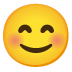 